Name _______________________________						           Quarter 2Pre-Calculus										      Test 2 - ReviewShow all work on a separate sheet of paper.  Make sure to study your notes and homework as well. Divide the following and express the answer as a quotient plus remainder:Show that (x – 2) is a factor of P(x) = , and find the other two factors.What is the remainder when  is divided by ?What is the remainder when  is divided by ?Determine if  is a factor of Determine if  is a factor of List all of the possible rational roots for each of the following polynomials: If is a factor of f(x) then what is one of the zeros?If is a factor of f(x) than what is one of the roots?If than what are the roots?If f(8)=0, what is one of the factors of f(x)?If , what is one of the factors of f(x)? Determine algebraically whether the following functions are even, odd, or neither	a) 				b)	c) 				d)Write an equation for the indicated transformation given the function; shift to the left 2, vertical stretch by a factor of 3, shift down 4 units Describe each transformation in terms of the original function then graph each function.  State the domain, range, and any x- or y-intercepts.Original   Original  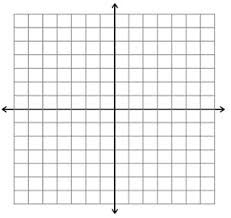  Use the given zero(s) to find all of the zeros for each of the following: Use the given root(s) to find the complete factorization for each of the following: Find the complete factorization and the complete solution set for each of the following: Sketch the graphs for 18 a, b, and d.